01.06.2023                                                                                                 №322 п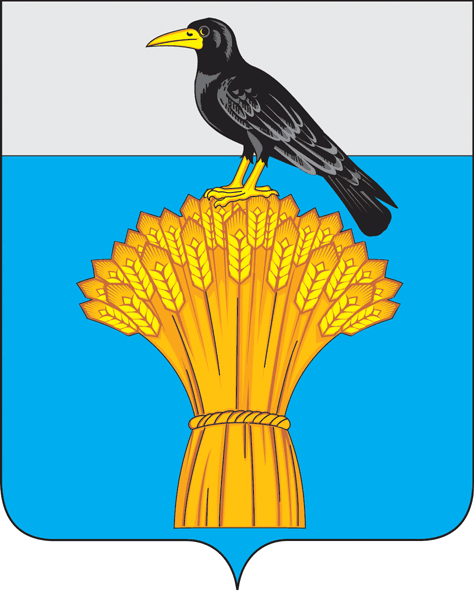                                                                      с. ГрачевкаО внесении изменения в постановление администрациимуниципального образования Грачевский районОренбургской области от 08.10.2020 № 1146-п         В связи с кадровыми изменениями п о с т а н о в л я ю: 1. В постановление администрации муниципального образования Грачевский район Оренбургской области от 08.10.2020 №1146-п «О создании комиссии по контролю за соблюдением концессионером условий концессионного соглашения» внести следующее изменение:1.1. Приложение №1 изложить в новой редакции согласно приложению.        2. Контроль за исполнением настоящего постановления возложить на заместителя главы администрации по экономическому развитию-начальника отдела экономики.       3. Постановление вступает в силу со дня его подписания и подлежит размещению на официальном информационном сайте администрации муниципального образования Грачевский район и на сайте www.право-грачевка.рф.Глава района                                                                                 Д.В. ФилатовРазослано: Бахаревой О.А., Близнецовой Е.В., членам комиссии                                                                               Приложение   № 1                                                                               к постановлению                                                                                 администрации   района                                                                               от 01.06.2023 № 322 пСоставкомиссии по контролю за соблюдением концессионером условий концессионных соглашенийЧлены комиссии                                                                               Приложение   № 2                                                                               к постановлению                                                                                 администрации   района                                                                               от 01.06.2023 № 322 пПОЛОЖЕНИЕ о комиссии по контролю за соблюдением концессионером условий концессионных соглашенийОбщие положения 1.1. Комиссия по контролю за соблюдением Концессионером условий концессионных соглашений утверждается постановлением администрации муниципального образования Грачевский район Оренбургской области, в целях контроля соблюдения и исполнения условий Концессионного соглашения Концессионером (далее – Комиссия).1.2. В своей деятельности Комиссия руководствуется Федеральным законом от 21.07.2005 № 115-ФЗ «О концессионных соглашениях» федеральным и областным законодательством, муниципальными правовыми Актами, Концессионным соглашением.1.3. Администрация муниципального образования Грачевский район Оренбургской области уполномочивает членов Комиссии осуществлять контроль за исполнением концессионных соглашений, которые на основании концессионного соглашения имеют право беспрепятственного доступа на объект концессионного соглашения, а также к документации, относящейся к осуществлению деятельности, предусмотренной концессионным соглашением.2. Задачи деятельности Комиссии 2.1. Задачами деятельности Комиссии является осуществление контроля за соблюдением концессионером условий концессионного соглашения, в том числе за исполнением обязательств по соблюдению сроков создания и (или) реконструкции объекта концессионного соглашения, осуществлению инвестиций в его создание и (или) реконструкцию, обеспечение соответствия технико-экономических показателей объекта концессионного соглашения установленным концессионным соглашением технико-экономическим показателям, осуществление деятельности, предусмотренной концессионным соглашением, использование (эксплуатации) объекта концессионного соглашения в соответствии с целями, установленными концессионным соглашением.3.Организация работы 3.1. В структуру Комиссии входят:председатель Комиссии;заместитель председателя Комиссии;секретарь Комиссии;члены Комиссии.3.2. Председатель Комиссии:созывает заседания Комиссии;определяет перечень контрольных мероприятий и дату их проведения.3.3. Заместитель председателя Комиссии, замещает председателя в его отсутствие, а так же:выполняет поручения председателя Комиссии;готовит документы для рассмотрения членами Комиссии;вносит замечания и предложения по работе Комиссии, по существу обсуждаемых вопросов.3.4. Секретарь Комиссии:-     ведет протоколы заседаний Комиссий и Акты о результатах контроля;осуществляет обеспечение членов Комиссии соответствующими материалами и информацией при необходимости;оповещает членов Комиссии о дате заседания;представляет информацию о работе Комиссии всем заинтересованным лицам;в течение пяти рабочих дней с даты составления Акта о результатах контроля размещает его на официальном информационном сайте администрации муниципального образования Грачевский район www.Грачевский-район.рф концедента.3.5. Комиссия работает в режиме заседаний, которые проводятся в сроки определенные концессионным соглашением. Внеочередное заседание созывается по инициативе председателя Комиссии.3.6. Члены Комиссии участвуют в его заседании лично.3.7. Решения принимаются простым большинством голосов от присутствующих на заседании членов Комиссии, при равенстве голосов решающим голосом является, голос председателя Комиссии. 3.8. Комиссия правомочна принимать решения, если на заседании присутствует более половины установленного списочного состава.3.9. По результатам осуществления контроля за соблюдением концессионером условий концессионного соглашения оформляется Акт о результатах контроля. Примерная форма Акта о результатах контроля прилагается. Согласно приложению к Положению.Права и обязанности участников Совета 4.1. Члены Комиссии имеют право:участвовать путем голосования в принятии решений по обсуждаемым вопросам;вносить замечания и предложения по повестке Комиссии, по существу обсуждаемых вопросов;вносить на рассмотрение Комиссии вопросы, относящиеся к его деятельности;беспрепятственного доступа на объект концессионного соглашения,получать для ознакомления и экспертизы документы;4.2. Члены Комиссии не вправе:1) вмешиваться в осуществление хозяйственной деятельности концессионера;2) разглашать сведения, отнесенные концессионным соглашением к сведениям конфиденциального характера или являющиеся коммерческой тайной.5.Порядок осуществления контроля 5.1. Порядок осуществления концедентом контроля за соблюдением концессионером условий концессионного соглашения устанавливается концессионным соглашением, Федеральным законом от 21.07.2005 № 115-ФЗ «О концессионных соглашениях».6.Заключительные положения 6.1. Внесение изменений и дополнений в настоящее Положение осуществляется постановлением администрации муниципального образования Грачевский район Оренбургской области.6.2. Деятельность Комиссии может быть прекращена по решению главы администрации муниципального образования Грачевский район Оренбургской области.АКТО РЕЗУЛЬТАТАХ КОНТРОЛЯс. Грачевка                                                                        «      »                  2023 г.Руководствуясь ст. 9 Федерального закона от 21.07.2005 года № 115-ФЗ «О концессионных соглашениях», проведена проверка использования муниципального имущества и исполнения ООО «УК Грачевское ЖКХ» условий концессионного соглашения № 1 от 10.01.2021 г.Проверяемый период: с 10.01.2021 по 30.12.2021 г.Цель: контроль за соблюдением ООО «УК Грачевское ЖКХ» условий концессионного соглашения, осуществлению деятельности, предусмотренной концессионным соглашением, использованию (эксплуатации) объектов концессионного соглашения в соответствии с целями, установленными концессионным соглашением, проверка наличия и сохранности муниципального имущества.Администрацией муниципального образования Грачевский район Оренбургской области контроль за соблюдением ООО «УК Грачевское ЖКХ» условий концессионного соглашения осуществлен путем проверки исполнения обязательств по:Выполнению работ по реконструкции (модернизации) и эксплуатации в целях поддержания объекта соглашения в исправном состоянии.Достижению плановых значений показателей качества, надежности, энергоэффективности в сфере теплоснабженияВыполнению инвестиций в реконструкцию (модернизацию) муниципального имущества осуществляемые Концессионером в соответствии с Заданием и основными мероприятиями в объемах и сроках, соглашением.В ходе проверки ООО «УК Грачевское ЖКХ» предоставлены документы, подтверждающие выполнение всех вышеуказанных мероприятий, предусмотренных концессионным соглашением.Заключение:Муниципальное имущество в наличии, используется (эксплуатируется) в соответствии с целями, установленными концессионным соглашением, фактов передачи муниципального имущества в пользование третьим лицам без согласия собственника, а также иных фактов, свидетельствующих о нарушении Концессионером условий концессионного соглашения не установлено.Права владения и пользования Концессионера (ООО «УК Грачевское ЖКХ») недвижимым имуществом, входящим в состав объекта концессионного соглашения, зарегистрированы в качестве обременения права собственности Концедента.ООО «УК Грачевское ЖКХ» достигнуты плановые показатели качества, надежности, энергоэффективности в сфере теплоснабжения, указанные в приложении № 4 к концессионному соглашению № 1 от 10.01.2021 г., планируемые к достижению в процессе выполнения ООО «УК Грачевское ЖКХ» условий концессионного соглашения за период с 10.01.2021 по 30.12.2021 г.Достигнутые ООО «УК Грачевское ЖКХ» плановые показатели качества, надежности, энергоэффективности в сфере теплоснабжения приведены в приложении № 1 к настоящему акту, которое является его неотъемлемой частью.В рамках исполнения обязательств по концессионному соглашению № 1 от 10.01.2021 г. Концессионером ООО «УК Грачевское ЖКХ» за период деятельности осуществлены инвестиции в муниципальное имущество:- выполнение работ по реконструкции (модернизации) объекта соглашения на общую сумму: 512900,0 руб.Инвестиции в реконструкцию (модернизацию) муниципального имущества осуществляются Концессионером в соответствии с Заданием и основными мероприятиями в объемах и сроках, предусмотренных концессионным соглашением.Предприятию необходимо:Поставить инвентарные номера на оборудование.При выявлении имущества, находящегося в технически неисправном, не пригодном к дальнейшей эксплуатации состоянии, необходимо рассмотреть его на предмет целесообразности ремонта. В случае экономической нецелесообразности проведения ремонта, а также в случае невозможности ремонта- предприятию необходимо подготовить документы (Акт ОС-4, технические и стоимостные характеристики имущества, заявление) для списания имущества и направить их в отдел по управлению муниципальным имуществом администрации муниципального образования Грачевский район Оренбургской области. После списания утилизировать основные средства, в соответствии с требованиями действующего законодательства.При замене (приобретении) имущества, занятого в технологическом процессе объектов концессионного соглашения, своевременно направлять в отдел по управлению муниципальным имуществом администрации муниципального образования Грачевский район Оренбургской области документы для приема имущества в муниципальную собственность с последующим закреплением по концессионному соглашению.Концессионер обязан учитывать объект соглашения и иное передаваемое ему имущество на своем балансе обособленно от своего имущества и производить соответствующее начисление амортизации.В целях сверки имущества с балансом предприятия, необходимо на вновь принятое и списанное имущество подписывать между администрацией муниципального образования Грачевский район Оренбургской области и ООО «УК Грачевское ЖКХ» акты сверки по имуществу.Председатель комиссии                                                М.Н. ДжалиевЗаместитель председателя                                            О.В. МихайловскихСекретарь                                                                       Л.Р.СтепановаЧлены комиссии:                                                                                         О.А. Бахарева                                                                                          Е.В.Близнецова                                                                                          Е.А. Палухина                                                                                          С.А.Уколов                                                                                          О.А.Унщикова  С Актом о результатах контроля ознакомлен, копию Акта со всеми приложениями получил.Директор ООО «УК Грачевское ЖКХ»                                      А.В. Зайцев                       АДМИНИСТРАЦИЯ МУНИЦИПАЛЬНОГО ОБРАЗОВАНИЯ ГРАЧЕВСКИЙ РАЙОН ОРЕНБУРГСКОЙ ОБЛАСТИП О С Т А Н О В Л Е Н И ЕДжалиев Максим Нормуканович- председатель комиссии, заместитель главы администрации по оперативным вопросамМихайловских Олег Викторович-заместитель председателя комиссии, начальник отдела архитектуры и капитального строительства администрации  районаСтепанова Лилия Радиковна- секретарь комиссии, главный специалист отдела по управлению муниципальным имуществом администрации районаБахарева Ольга Анатольевна-   заместитель главы администрации по экономическому развитию- начальник отдела экономикиБлизнецова Елена Владимировна- начальник отдела по управлению муниципальным имуществом администрации  районаПалухина Елена Анатольевна- руководитель аппарата администрации- начальник отдела организационно-правовой и кадровой работы  Уколов Сергей Александрович- главный специалист отдела архитектуры и капитального строительства администрации районаУнщикова Ольга Анатольевна- начальник финансового отдела администрации района